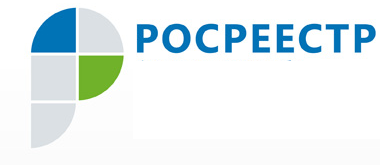 Пресс-релиз 27.01.2020 –  Сургутская торгово-промышленная палата, Росреестр   Югры, Нотариальная палата автономного округа проводят семинар по вопросам повышения качества подготовки риэлторами пакетов документов для регистрации прав на недвижимое имущество31 января 2020 года в Сургутской ТПП состоится  круглый стол для риэлторов. Цель   мероприятия – повышение качества предоставления услуг Росреестра при участии в сделках с недвижимостью риэлторов. Перед предпринимателями, осуществляющими риэлтерские услуги на рынке недвижимости г. Сургута и Сургутского района, выступят специалисты югорского Росреестра и Нотариальной палаты автономного округа. Организатор и координатор встречи –  Сургутская торгово-промышленная палата.  Как сообщили в Росреестре Югры, главная задача мероприятия – проинформировать риэлторов об особенностях применения российского законодательства  в сфере регистрации недвижимости в современных условиях.  В частности, будут подняты вопросы об использовании материнского капитала, об изменении порядка работы с заявителями, о требованиях к порядку заполнения документов в электронном виде. Также речь пойдет об онлайн-сервисах Федеральной нотариальной палаты, нотариального тарифа и платы за оказание услуг нотариусов правового и технического характера. Не останется без внимания и взаимодействие Управления Росреестра с МФЦ, порядок оплаты госпошлины, получение сведений из Единого государственного реестра недвижимости, сокращение сроков рассмотрения документов, поданных на регистрацию.  Предприниматели, осуществляющие риэлтерские услуги на рынке недвижимости города Сургута и Сургутского района, приглашаются к участию в семинаре. Мероприятие будет проходить 31 января с 11:00 до 13:00 часов в конференц-зале Сургутской торгово-промышленной палаты по адресу:  г. Сургут, ул. 30 лет победы 34 а, 3 этаж.  Участие в семинаре бесплатно, с обязательной предварительной регистрацией в Сургутской ТПП.Регистрация участников круглого стола проводится по адресу: г. Сургут, ул. 30 лет Победы 34а. Телефоны +7 (3462)-550-320, 550-323. Также можно зарегистрироваться по ссылке:   http://corp.tppsurgut.ru/mr/ureg.aspx?ID=524Пресс-служба Управления Росреестра по ХМАО – Югре   